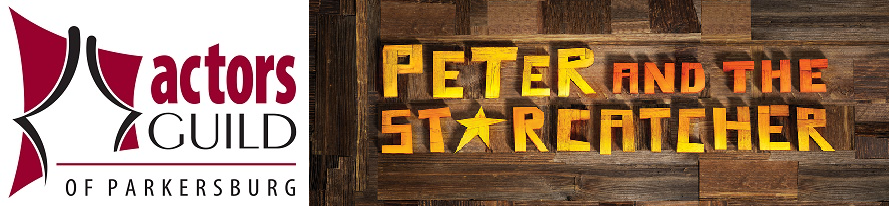 Audition/Biography InformationIn which role(s) are you interested?Are you interested in becoming a member of the Actors Guild of Parkersburg?    YES________________Are you interested in technical work?  Yes____ No ____If so, in what area(s)? _______________________________PETER AND THE STARCATCHER CONFLICT CALENDARPLACE AN "X" THROUGH ANY DAY YOU HAVE A CONFLICT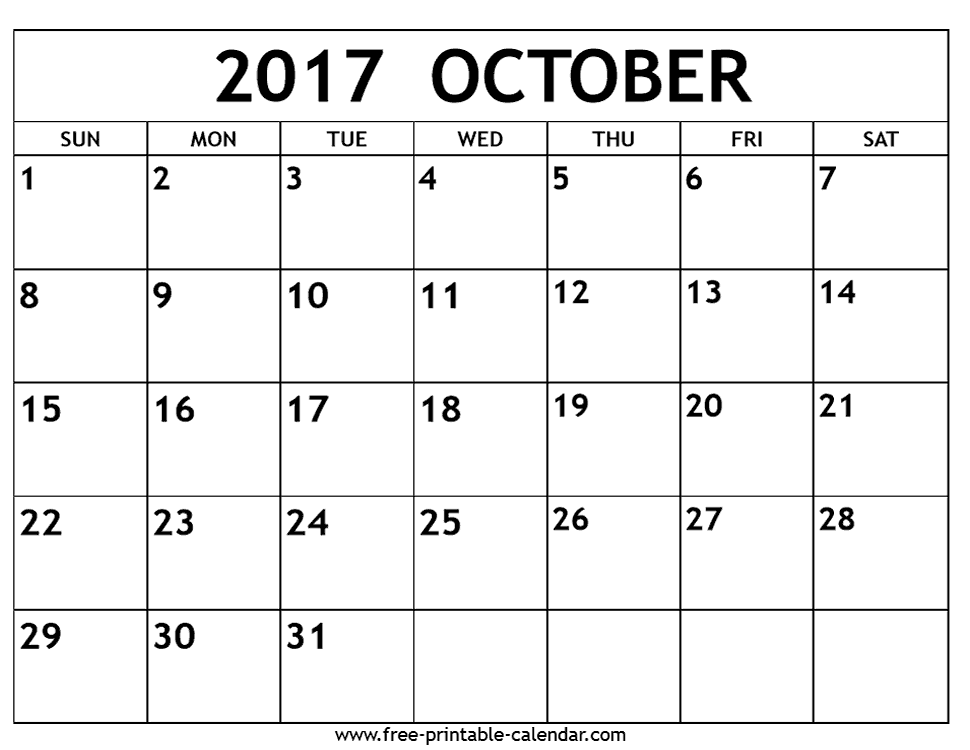 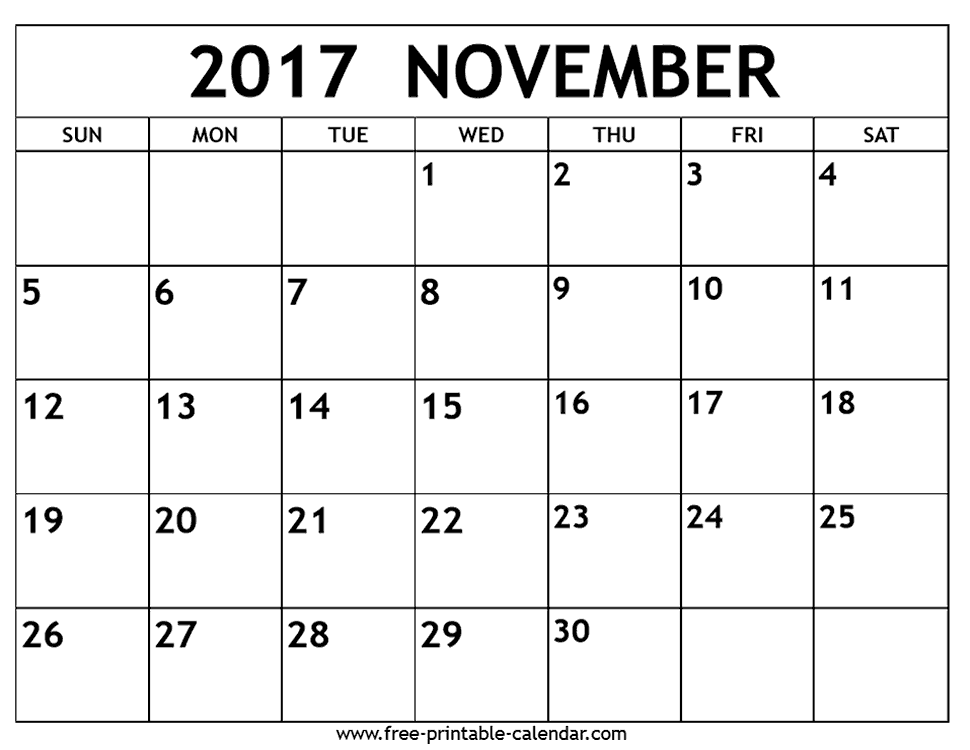 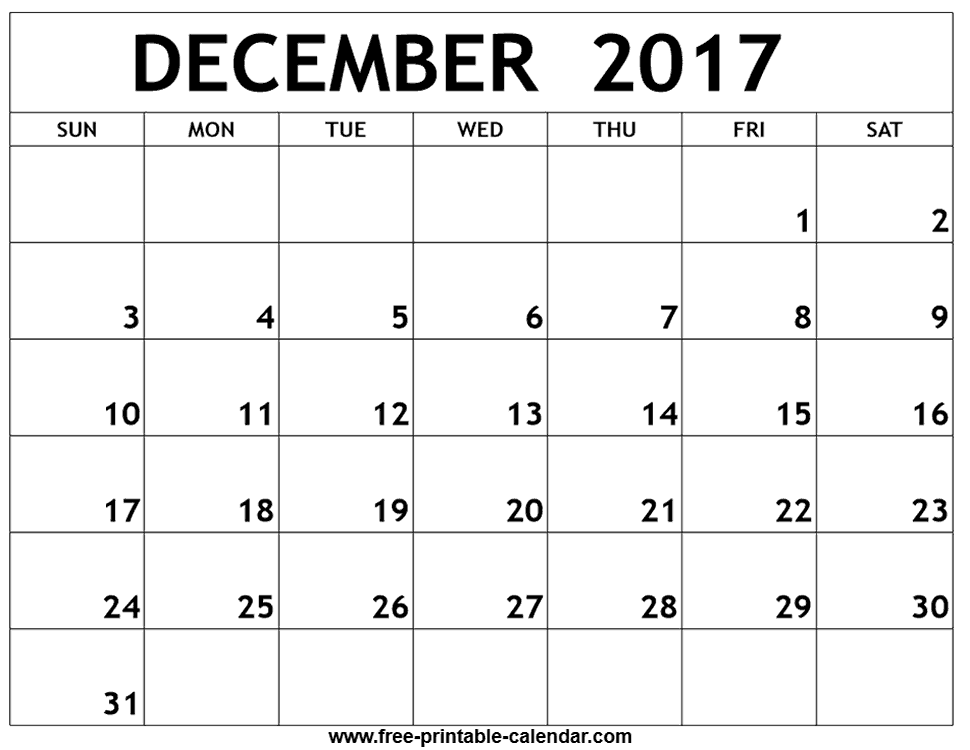 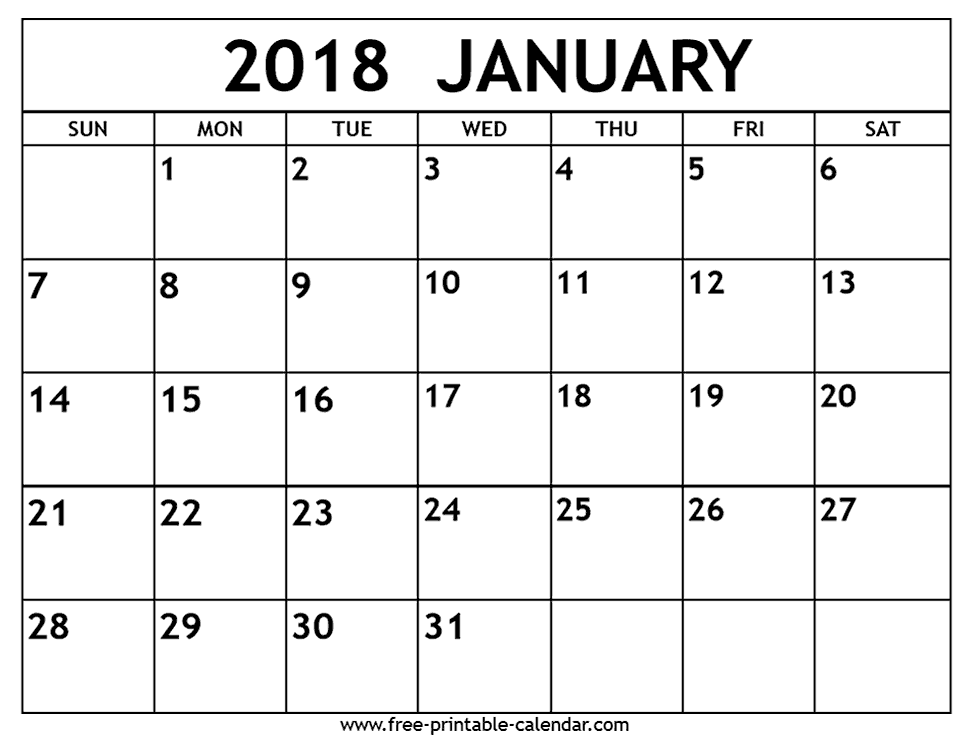 Comments:Name:Address:Cell Phone:Home Phone:Email Address:Vocal Range:Male RolesMale RolesBill Slank/Hawking PrawnBoy/PeterCaptain Robert Falcon ScottBlack StacheMale Ensemble (if added) SmeeFemale RolesFemale RolesLord Leonard AsterMolly AsterTedFemale Ensemble (if added)PrentissAre you willing to accept ANY role? 
Yes ____ No____
(Be Honest!)Are you willing to change the color and/or 
style of your hair?
Yes____ No____Are you willing to accept ANY role? 
Yes ____ No____
(Be Honest!)Are you willing to change the color and/or 
style of your hair?
Yes____ No____Mrs. Bumbrake(would also audition females for this role)Are you willing to accept ANY role? 
Yes ____ No____
(Be Honest!)Are you willing to change the color and/or 
style of your hair?
Yes____ No____Are you willing to accept ANY role? 
Yes ____ No____
(Be Honest!)Are you willing to change the color and/or 
style of your hair?
Yes____ No____AlfAre you willing to accept ANY role? 
Yes ____ No____
(Be Honest!)Are you willing to change the color and/or 
style of your hair?
Yes____ No____Are you willing to accept ANY role? 
Yes ____ No____
(Be Honest!)Are you willing to change the color and/or 
style of your hair?
Yes____ No____Fighting Prawn/GrempkinAre you willing to accept ANY role? 
Yes ____ No____
(Be Honest!)Are you willing to change the color and/or 
style of your hair?
Yes____ No____Are you willing to accept ANY role? 
Yes ____ No____
(Be Honest!)Are you willing to change the color and/or 
style of your hair?
Yes____ No____Please list ALL your scheduled conflicts during the rehearsal time frame of October 22 to January 10, 2018. Indicate afternoon/evening conflicts for Saturdays & Sundays. Honesty about conflicts is the best policy. If you have NO CONFLICTS or a REOCCURING CONFLICT (ex: work schedule, church obligations) please indicate such in the comments section. Performance dates are January 12, 13, 14, 19, 20, and 21 2018.